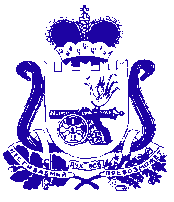 АДМИНИСТРАЦИЯ МУНИЦИПАЛЬНОГО ОБРАЗОВАНИЯ «КРАСНИНСКИЙ РАЙОН»  СМОЛЕНСКОЙ ОБЛАСТИП О С Т А Н О В Л Е Н И Еот 31.05.2023  № 193О внесении изменений в муниципальную программу «Развитие физической культуры и спорта в муниципальном образовании  «Краснинский район» Смоленской области»        	 В соответствии со статьей 179,179.3 Бюджетного кодекса Российской Федерации, постановлением Администрации муниципального образования «Краснинский район» Смоленской области от 25.03.2022  №  131 «Об утверждении Порядка  принятия решений о разработке муниципальных программ, их формирования и реализации»,  руководствуясь Федеральным законом от 06.10.2003 г. № 131-ФЗ «Об общих принципах организации местного самоуправления в Российской Федерации», Администрация муниципального образования «Краснинский район» Смоленской областипостановляет:	1. Внести изменения  в муниципальную программу «Развитие физической культуры и спорта в муниципальном образовании  «Краснинский район» Смоленской области», утвержденную  постановлением Администрации муниципального образования  «Краснинский район» Смоленской области от 15.11.2013 года № 516 (в редакции постановлений Администрации муниципального образования  «Краснинский район» Смоленской области от 28.07.2015 №335; от 10.11.2016 № 521; от 14.12.2016 № 591; от 16.02.2017 № 62; от 16.03.2017 № 127; от 27.03.2017 №148; от 18.04.2017 № 198; от 19.02.2018 № 92; от 03.04.2018 № 153; от 19.02.2019 № 59; от 21.02.2019 № 62; от 12.02.2020 № 58; от 30.12.2020 №578; от 03.03.2021 №88; от 30.12.2021 №583, от 29.12.2022 № 627), изложив в новой   редакции (прилагается).       2.  Контроль  за  исполнением настоящего постановления оставляю за собой.Глава муниципального образования «Краснинский район» Смоленской области	                                                           С.В. Архипенков